Harry Potter a Kámen mudrců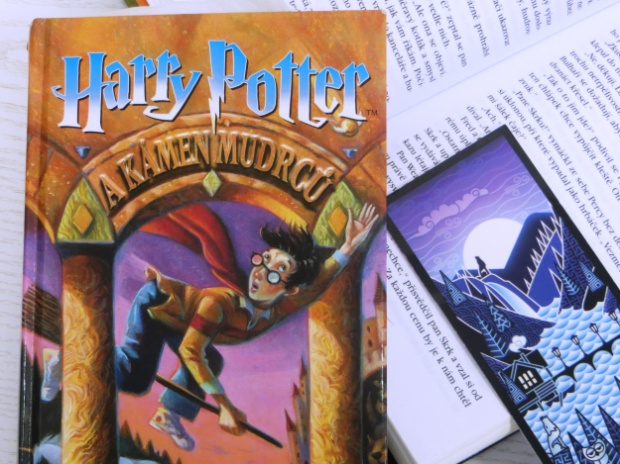 čtenářská výzva - únor Najděte při čtení odpovědi na otázky, odpovězte co nejpřesněji (můžete opsat úryvek textu).Odpovědi zašlete nejpozději první březnový týden na mail k.wenglarzyova@zskomenskehoporuba.cz3 výherce drobné odměny vylosujeme ze správných odpovědí.Otázky:Proč nekoupil Hagrid Harrymu k narozeninám v Příčné ulici kočku?Jakou přesně hůlku nakonec pan Ollivander Harrymu vybral?Co slibují na nástupišti při odjezdu do Bradavic Fred a George, že pošlou Ginny?Jaké příchutě měly Bertíkovy fazolky tisíckrát jinak, které Ron a Harry ve vlaku do Bradavic ochutnali?Jaká čtyři zvláštní slova pronesl Albus Brumbál na zahájení hostiny?Co se podařilo Hermioně na první hodině přeměňování?Na hodině kouzelných formulí jim profesor Kratiknot vyprávěl odstrašující příklad nepovedeného kouzla. Co potkalo kouzelníka Baruffia, když popletl kouzelná slova?Kolik je ve famfrpálu přestupků proti pravidlům? (Harry to zjistil v knize Famfrpál v průběhu věků)Vánoce trávil Ron a Harry ve škole. Co všechno si opékali na vidlici v krbu ve společenské místnosti?Jaký text byl napsaný nahoře na zrcadle z Erisedu?